Publicado en Málaga el 11/03/2019 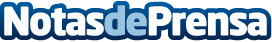 Uniformes Costa del Sol amplía sus instalaciones y reafirma su colaboración con CEDEC®UNIFORMES COSTA DEL SOL, S.L., es una empresa fundada en Málaga con más de 60 años de experiencia en el diseño y confección de todo tipo de uniformes y vestuario laboralDatos de contacto:La Bendita Agencia Servicios Publicitarios930330101Nota de prensa publicada en: https://www.notasdeprensa.es/uniformes-costa-del-sol-amplia-sus Categorias: Nacional Comunicación Marketing Logística Recursos humanos Consumo http://www.notasdeprensa.es